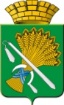 АДМИНИСТРАЦИЯ КАМЫШЛОВСКОГО ГОРОДСКОГО ОКРУГА                                   П О С Т А Н О В Л Е Н И Е                 ПРОЕКТ от          № О внесении изменений в муниципальную программу «Развитие социально-экономического комплекса Камышловского городского округа на  2021-2027 годы», утвержденную постановлением главы Камышловского городского округа от 09.11.2018 года №965 (с изменениями внесенными постановлениями от 08.02.2021 №96; от 19.04.2021 №274; от 18.06.2021 №417, от 20.07.2021 № 495, от 24.09.2021 №694)	В соответствии со статьей 179 Бюджетного кодекса Российской Федерации», с Федеральным законом от 06.10.2003г № 131 «Об общих принципах организации местного самоуправления в Российской Федерации, с Решениями Думы Камышловского городского округа от 15.09.2021 № 641, от 21.10.2021 №13, от 18.11.2021 №26 «О внесении изменений в решение Думы Камышловского городского округа от 10.12.2020 №555 «О бюджете Камышловского городского округа на 2021 год и плановый период 2022 и 2023 годов», с постановлением главы Камышловского городского округа от 04.10.2013 № 1786 «Об утверждении Порядка формирования и реализации муниципальных программ Камышловского городского округа» (с внесенными изменениями от 24.09.2020 № 632), руководствуясь Уставом Камышловского городского округа, администрация Камышловского городского округа,ПОСТАНОВЛЯЕТ:1. Внести в муниципальную программу «Развитие социально-экономического комплекса Камышловского городского округа на 2021-2027 годы», утвержденную постановлением главы Камышловского городского округа от 09.11.2018 г. №965 «Об утверждении муниципальной программы «Развитие социально-экономического комплекса Камышловского городского округа на 2021-2027 годы» (с изменениями внесенными постановлениями от 08.02.2021 №96, от 19.04.2021 №274, от 18.06.2021 № 417, от 20.07.2021 №495, от 24.09.2021 №694), следующие изменения:1.1. Паспорт муниципальной Программы «Развитие социально-экономического комплекса Камышловского городского округа на 2021-2027 годы» изложить в новой редакции (прилагается).1.2. Приложение №1 «Цели, задачи и целевые показатели реализации муниципальной программы «Развитие социально-экономического комплекса Камышловского городского округа на 2021- 2027 годы» изложить в новой редакции (прилагается).1.3. Приложение №2 «План мероприятий по выполнению программы «Развитие социально - экономического комплекса КамышловскогоСОГЛАСОВАНИЕПроекта постановления администрации Камышловского городского округа  от ________2021 года №«О внесении изменений в муниципальную программу «Развитие социально-экономического комплекса Камышловского городского округа на  2021-2027 годы», утвержденную постановлением главы Камышловского городского округа от 09.11.2018 года №965 (с изменениями внесенными постановлениями от 08.02.2021 №96; от 19.04.2021 №274; от 18.06.2021 №417, от 20.07.2021 № 495, от 24.09.2021 №694)»Постановление разослать всем участникам листа согласования в 1 экз.        Хапочкина О.А., ведущий специалист отдела экономики администрации Камышловского городского округа 8(34375) 2-45-55 Передано на согласование: «____» ______________ 2021 г.Глава Камышловского городского округа                                                       А.В. Половниковгородского округа на 2021-2027 годы» изложить в новой редакции (прилагается).2. Настоящее постановление разместить на официальном сайте Камышловского городского округа и опубликовать в газете «Камышловские известия».3. Контроль за выполнением настоящего постановления возложить на заместителя главы администрации Камышловского городского округа Власову Е.Н.Глава Камышловского городского округа                                 А.В. Половников	Должность Ф.И.О.Дата поступления на согласованиеДата согласованияЗамечания и подписьПервый заместитель главы администрации КГОБессонов Е.А.Заместитель главы администрации КГОСоболева А.А.Начальник организационного отдела администрации КГОСенцова Е.В.Начальник отдела экономики администрации КГОАкимова Н.В.Начальник юридического отдела администрации КГОУсова О.А.Начальник отдела архитектуры и градостроительства администрации КГОНифонтова Т.В.Начальник финансового управления администрации КГОСолдатов А.Г.Начальник отдела жилищно-коммунального и городского хозяйства администрации КГОСеменова Л.А.Начальник отдела учета и отчетности администрации КГОГиндер С.Н.Начальник отдела гражданской обороны и пожарной безопасности администрации КГОУдалов А.В.Главный специалист по учету и распределению жильяКлементьева И.В.